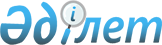 О внесении изменения в постановление Правительства Республики Казахстан от 30 апреля 2003 года № 423 "Об утверждении нормативов финансирования на ремонт и содержание автомобильных дорог Республики Казахстан"
					
			Утративший силу
			
			
		
					Постановление Правительства Республики Казахстан от 26 февраля 2013 года № 183. Утратило силу постановлением Правительства Республики Казахстан от 25 декабря 2015 года № 1063      Сноска. Утратило силу постановлением Правительства РК от 25.12.2015 № 1063 (вводится в действие со дня его первого официального опубликования).      Правительство Республики Казахстан ПОСТАНОВЛЯЕТ:



      1. Внести в постановление Правительства Республики Казахстан от 30 апреля 2003 года № 423 «Об утверждении нормативов финансирования на ремонт и содержание автомобильных дорог Республики Казахстан» следующее изменение:



      нормативы финансирования на ремонт и содержание автомобильных дорог Республики Казахстан, утвержденные указанным постановлением, изложить в новой редакции согласно приложению к настоящему постановлению.



      2. Настоящее постановление вводится в действие по истечении десяти календарных дней со дня первого официального опубликования.      Премьер-Министр

      Республики Казахстан                       С. Ахметов

       Приложение           

к постановлению Правительства

Республики Казахстан     

от 26 февраля 2013 года № 183

Утверждены         

постановлением Правительства

Республики Казахстан    

от 30 апреля 2003 года № 423

           Нормативы финансирования на ремонт и содержание

               автомобильных дорог Республики Казахстан                                                 на 1 км в тыс. тенге

      Примечание:



      1. Нормативы на содержание включают затраты на зимнее содержание.



      2. Нормативы приведены в базовых ценах 2001 года без налога на добавленную стоимость (НДС).



      3. Переход на текущий уровень от базовых цен 2001 года осуществляется через индекс изменения месячного расчетного показателя (МРП), устанавливаемого ежегодно согласно бюджетному законодательству.



      4. НДС принимается в размере, устанавливаемом законодательством Республики Казахстан на соответствующий год.



      5. Нормативы финансирования приведены для 1 км дороги III технической категорий. Для расчета норматива требуемой категории применяются ниже приведенные коэффициенты дифференцирования по категориям дорог:
					© 2012. РГП на ПХВ «Институт законодательства и правовой информации Республики Казахстан» Министерства юстиции Республики Казахстан
				№

п/пНаименование областейТекущий ремонтСодержание12341Акмолинская440,5324,92Актюбинская402,3308,63Алматинская343,8281,64Атырауская343,9165,95Восточно-Казахстанская370,2335,46Жамбылская375,8275,07Западно-Казахстанская391,4290,68Карагандинская432,2296,39Кызылординская360,5187,010Костанайская386,6283,911Мангистауская356,9155,012Павлодарская375,7295,113Северо-Казахстанская366,5302,514Южно-Казахстанская360,0190,7Вид работКатегории автомобильных дорогКатегории автомобильных дорогКатегории автомобильных дорогКатегории автомобильных дорогКатегории автомобильных дорогКатегории автомобильных дорогКатегории автомобильных дорогВид работIа/Iб

8 полосIа/Iб

6 полосIа/Iб

4 полосыIIIIIIVVВид работКоэффициенты дифференциацииКоэффициенты дифференциацииКоэффициенты дифференциацииКоэффициенты дифференциацииКоэффициенты дифференциацииКоэффициенты дифференциацииКоэффициенты дифференциацииТекущий

ремонт5,06/3,373,90/2,602,73/1,821,1310,740,47Содержание4,59/3,063,63/2,422,67/1,781,2410,890,73